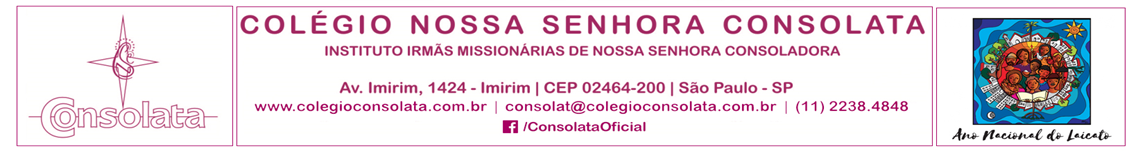 Com. NOR Nº 30/18  					                    São Paulo, 29 de novembro de 2018.Senhores Pais e Familiares, Temos a grande alegria em convidá-los para participar da Missa em Ação de Graças pela conclusão do Ensino Fundamental de seu filho/a. Como comunidade educativa queremos expressar nosso louvor, gratidão e reconhecimento a Deus pela soma de saberes dos nossos alunos e pedir as luzes necessárias para a futura caminhada escolar, compreendida no Ensino Médio, curso específico de preparação para o vestibular. Desde já, agradecemos a sua parceria, nessa caminhada formativa, e contamos com a presença da sua família para juntos, fazermos a nossa oferta a Deus que nos acompanha hoje e sempre. Dia: 14 de dezembro de 2018.Horário: 20h (chegar às 19h30).Local: Paróquia Nossa Senhora de Fátima do Imirim.Traje dos alunos: Calça jeans e camiseta do uniforme.Jesus agradece a sua participação. Abraços carinhosos,DIREÇÃO e NOR – Núcleo de Orientação Religiosa2018 – Ano Nacional do Laicato 